Who should receive a vaccine? 1Clean wound is defined as wounds less than 6 hours old, non-penetrating with negligible tissue damage2. At least 3 doses of tetanus vaccine at appropriate intervals. This definition of “adequate course” is for the risk assessment of tetanus-prone wounds only. The full UK schedule is five doses of tetanus containing vaccine.at appropriate intervals3 PHE Consider treating tetanus-prone wounds with antibiotics (metronidazole, benzylpeniciilin or co-amoxiclav) depending on clinical severity with a view to preventing tetanus. Note doses in references are for very high dose IV antibiotics which would require admission to acute hospital e.g. benzylpenicillin 12MU i.e. 6 x 1.2g vials.additional guidance document for community staff and wound care clinic staff for management of tetanus prone woundsadditional guidance document for community staff and wound care clinic staff for management of tetanus prone woundsProfessional(s) to which this guidance appliesAll DCHS staff working within the patients home and wound care clinic settingProfessional(s) to which this guidance appliesAll DCHS staff working within the patients home and wound care clinic settingCLINICAL CONDITIONCLINICAL CONDITIONIndicationProphylactic management of tetanus-prone injuries. To be used in conjunction with tetanus immunoglobulin PGD and Tetanus PGDIf you feel a vaccine is needed please contact the patients GP immediately who will decide if this is needed in line with current policy and then make a plan for administration of the vaccineTetanus prone wounds have been found to be increasing; therefore, an Individual risk assessment is required for patient’s wounds to screen for tetanus prone wounds. This list is not exhaustive, for example a puncture wound from discarded needle found in a park may be a tetanus-prone injury but a needle stick injury in a medical environment is not, it is important to consider how the wound occurred. TETANUS PRONE WOUNDS Patients aged 10 years or over with a tetanus-prone injury, eg:Puncture-type injuries acquired in a contaminated environment and likely therefore to contain tetanus spores*for example; gardening injuriesWounds containing foreign bodies such as wound splinters*Wounds or burns with systemic sepsisCertain animal bites and scratches (those that the animal has been rooting in soil or lives in the agricultural setting)High-risk tetanus-prone wounds include: Any of the above with either:Heavy contamination with material likely to contain tetanus spores, for example soil, manureWounds or burns that show extensive devitalised tissueWounds or burns that require surgical intervention that is delayed for more than 6 hours are high risk even if the contamination was not initially heavy.NEXT STEPS - Vaccination status must be sought from the patient. If unable to determine, consider the patient as un-vaccinated. 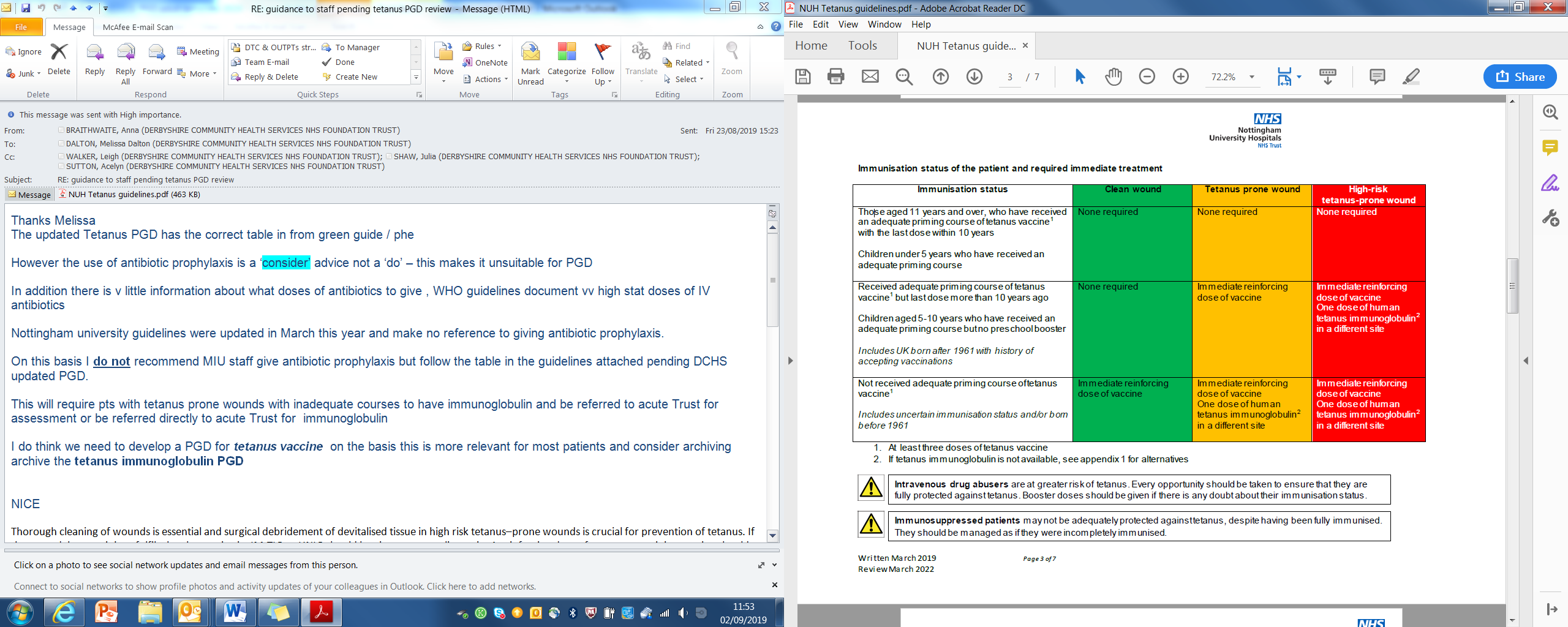 Please use the following chart to determine whether the patient needs to be referred to the GP surgery for a tetanus vaccine and clearly document the decision and rationale in the system one recordsTetanus prone wounds have been found to be increasing; therefore, an Individual risk assessment is required for patient’s wounds to screen for tetanus prone wounds. This list is not exhaustive, for example a puncture wound from discarded needle found in a park may be a tetanus-prone injury but a needle stick injury in a medical environment is not, it is important to consider how the wound occurred. TETANUS PRONE WOUNDS Patients aged 10 years or over with a tetanus-prone injury, eg:Puncture-type injuries acquired in a contaminated environment and likely therefore to contain tetanus spores*for example; gardening injuriesWounds containing foreign bodies such as wound splinters*Wounds or burns with systemic sepsisCertain animal bites and scratches (those that the animal has been rooting in soil or lives in the agricultural setting)High-risk tetanus-prone wounds include: Any of the above with either:Heavy contamination with material likely to contain tetanus spores, for example soil, manureWounds or burns that show extensive devitalised tissueWounds or burns that require surgical intervention that is delayed for more than 6 hours are high risk even if the contamination was not initially heavy.NEXT STEPS - Vaccination status must be sought from the patient. If unable to determine, consider the patient as un-vaccinated. Please use the following chart to determine whether the patient needs to be referred to the GP surgery for a tetanus vaccine and clearly document the decision and rationale in the system one recordsImmunisation StatusImmediate treatmentImmediate treatmentImmediate treatmentImmunisation StatusClean wound1Tetanus ProneHigh risk tetanus proneThose aged 11 years and over, who have received an adequate primingcourse of tetanus vaccine2 (i.e. defined as 3 doses of tetanus vaccine) with the last dose within 10 years.None required None requiredNone requiredReceived adequate priming course of tetanus vaccine2 (i.e. defined as 3 doses of tetanus vaccine) but last dose more than 10 years ago.Includes UK born after 1961 with history of accepting vaccinationsNone required Immediatereinforcing doseof vaccineImmediatereinforcing dose of vaccine.Plus referral to acute trust human tetanusimmunoglobulin2 in a different site+/- IV antibiotics , by GP referral3Consider the need for  IV antibiotic prophylaxis – IF needed refer to acute TrustNot received adequatepriming course of tetanusvaccine2 (i.e. defined as 3 doses of tetanus vaccine)Includes uncertainimmunisation status and/or born before 1961Immediatereinforcing doseof vaccineImmediatereinforcing dose of vaccine.Plus human tetanusimmunoglobulin2 in a different site Immediatereinforcing dose of vaccine.Plus human tetanusimmunoglobulin2 in a different site 3Consider the need for  IV antibiotic prophylaxis – IF needed refer to acute Trust 